Záznam o odběru vzorku pitné vodyZáznam o odběru vzorku pitné vody dodávané pro veřejnou potřebu nebo vyráběné/dovážené balené vody pro potřeby systematického měření a hodnocení obsahu přírodních radionuklidůIdentifikační údaje objednatele měřeníIdentifikační údaje dodavatele pitné vody nebo výrobce/dovozce balené vody (název, IČO, adresa)Identifikační údaje vodovodu (název, obec, okres) nebo balené vody (název) Původ a druh vody  podzemní  směs podzemní a povrchové vody  dodávaná pitná voda  surová voda  balená voda  kojenecká  pitná  pramenitáÚprava vody  odradonování  odstraňování jiných radionuklidů – uveďte:  jiná  odradonování  odstraňování jiných radionuklidů – uveďte:  jináMísto, datum a čas odběru vzorkuPopis způsobu odběru vzorkuÚprava vzorku  nebyla provedena  okyselení  mL/L  jiná úprava – uveďte:   nebyla provedena  okyselení  mL/L  jiná úprava – uveďte: Účel a požadovaný rozsah měření  úplný rozbor pro účely systematického měření a hodnocení  základní rozbor pro účely systematického měření a hodnocení  doplňující rozbor pro účely systematického měření a hodnocení – radionuklidy emitující záření alfa   doplňující rozbor pro účely systematického měření a hodnocení – radionuklidy emitující záření beta  stanovení objemových aktivit vybraných radionuklidů, uveďte:  posouzení účinnosti zařízení na odstraňování přírodních radionuklidů  měření a hodnocení obsahu přírodních radionuklidů v dosud nezprovozněném zdroji  jiný – uveďte:   úplný rozbor pro účely systematického měření a hodnocení  základní rozbor pro účely systematického měření a hodnocení  doplňující rozbor pro účely systematického měření a hodnocení – radionuklidy emitující záření alfa   doplňující rozbor pro účely systematického měření a hodnocení – radionuklidy emitující záření beta  stanovení objemových aktivit vybraných radionuklidů, uveďte:  posouzení účinnosti zařízení na odstraňování přírodních radionuklidů  měření a hodnocení obsahu přírodních radionuklidů v dosud nezprovozněném zdroji  jiný – uveďte: Další údaje vztahující se k odběru a měření vzorkuKdo vzorek odebral (jméno, firma)Podpis odebírající osobyDalší osoba přítomná u odběru, zástupce dodavatele / výrobce (jméno, firma)Podpis další osoby přítomné u odběruIdentifikace laboratořeALS Czech Republic, s.r.o. (IČO 27407551)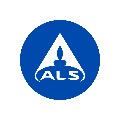 Na Harfě 336/9, 190 00 Praha 9 – VysočanyALS Czech Republic, s.r.o. (IČO 27407551)Na Harfě 336/9, 190 00 Praha 9 – VysočanyDatum předání vzorku do laboratoře